SAKURA: ЭЛЕКТРОННАЯ ШКОЛА (КОНФИГУРАЦИЯ ПЛАТФОРМЫ E-ORDA ДЛЯ АВТОМАТИЗАЦИИ ЗАДАЧ И ГОСУДАРСТВЕННЫХ УСЛУГ ЦЕНТРАЛЬНЫХ И МЕСТНЫХ ИСПОЛНИТЕЛЬНЫХ ОРГАНОВ, ОРГАНИЗАЦИЙ ОБРАЗОВАНИЯ, А ТАКЖЕ ИНЫХ ОРГАНИЗАЦИЙ И ГРАЖДАНСКОГО ОБЩЕСТВА, ВОВЛЕЧЕННЫХ В СФЕРУ СРЕДНЕГО, ОБЩЕГО СРЕДНЕГО И СПЕЦИАЛИЗИРОВАННОГО ОБРАЗОВАНИЯ, И ВОСПИТАНИЯ)РУКОВОДСТВО ПОЛЬЗОВАТЕЛЯ ДЛЯ ВНЕШНЕГО ПОРТАЛА АСТАНА 2019ОБЩЕЕ ОПИСАНИЕДанная система предоставляет возможности:- Увидеть в едином реестре все школы и всех учителей, сравнивать и выбирать лучших.- Возможность подать заявление о зачислении в школу заранее и без привязки к месту жительства, то есть планировать обучение ребенка.- Возможность узнать номер своей школы по месту жительства.- Возможность подавать заявление и контролировать процесс его рассмотрения дистанционно без необходимости посещения школы.Для работы с внешним порталом необходимо открыть окно браузера и ввести следующий адрес Внешнего портала:http://school.bilim-pavlodar.gov.kz:81/Главная страница внешнего портала содержит следующие разделы: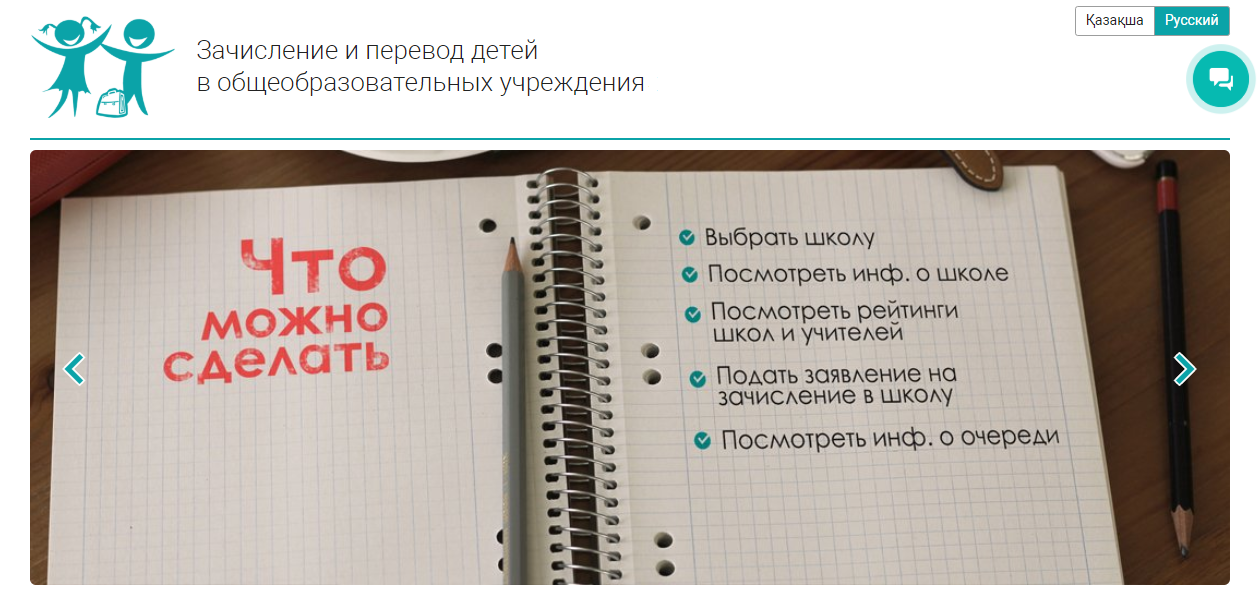 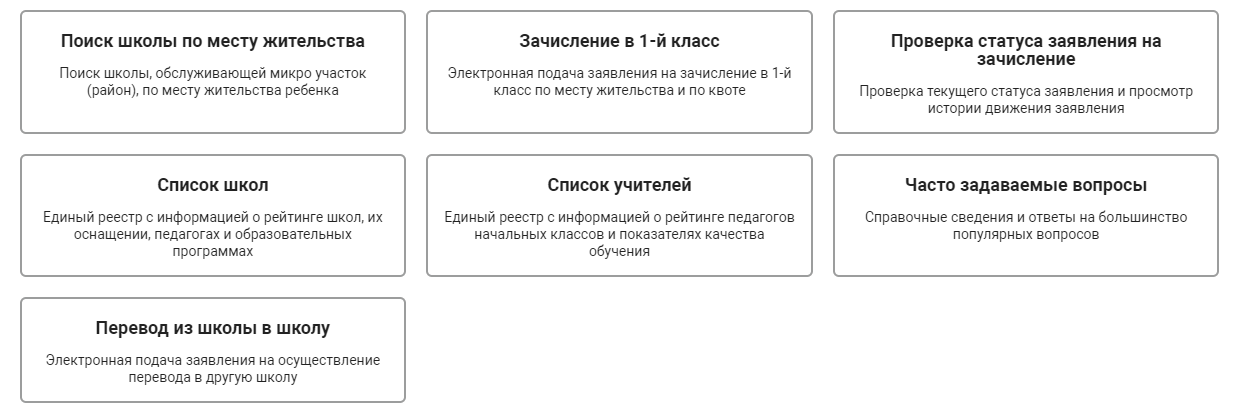 (Рис.1)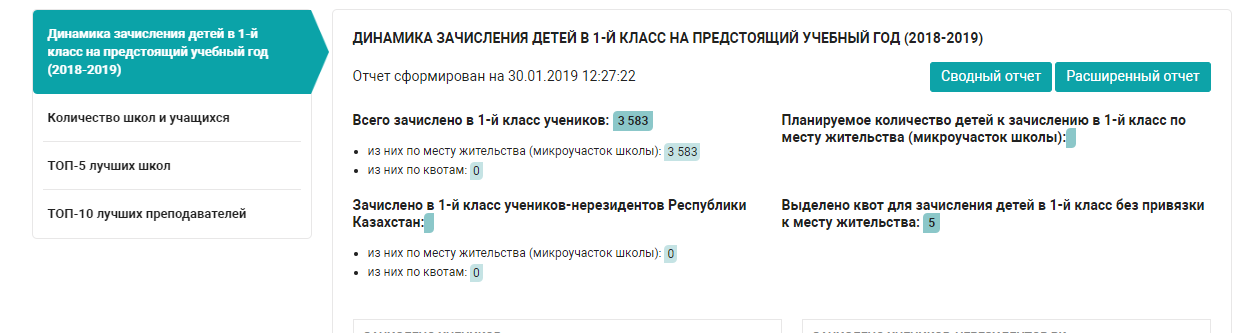 (Рис.2)РАЗДЕЛ «ПОИСК ШКОЛЫ ПО МЕСТУ ЖИТЕЛЬСТВА»При переходе в раздел «Поиск школы по месту жительства» на главной странице Внешнего портала можно воспользоваться поиском школы. Предоставляется возможность просмотра списка школ и их адресов.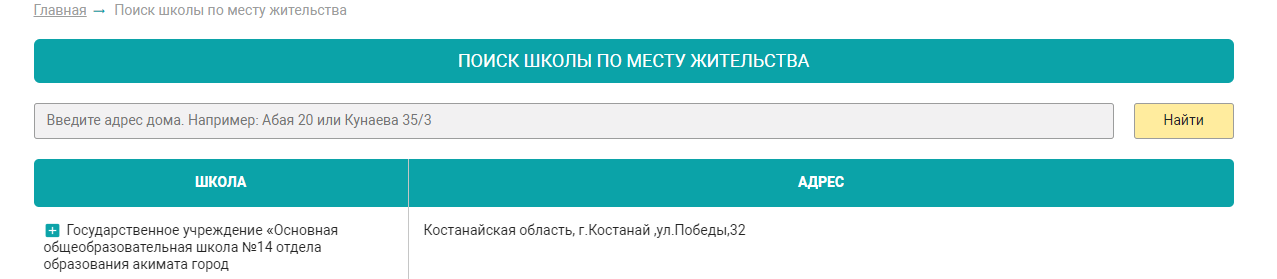 (Рис.3)При выборе школы появляется информация о районах обслуживания выбранной школы.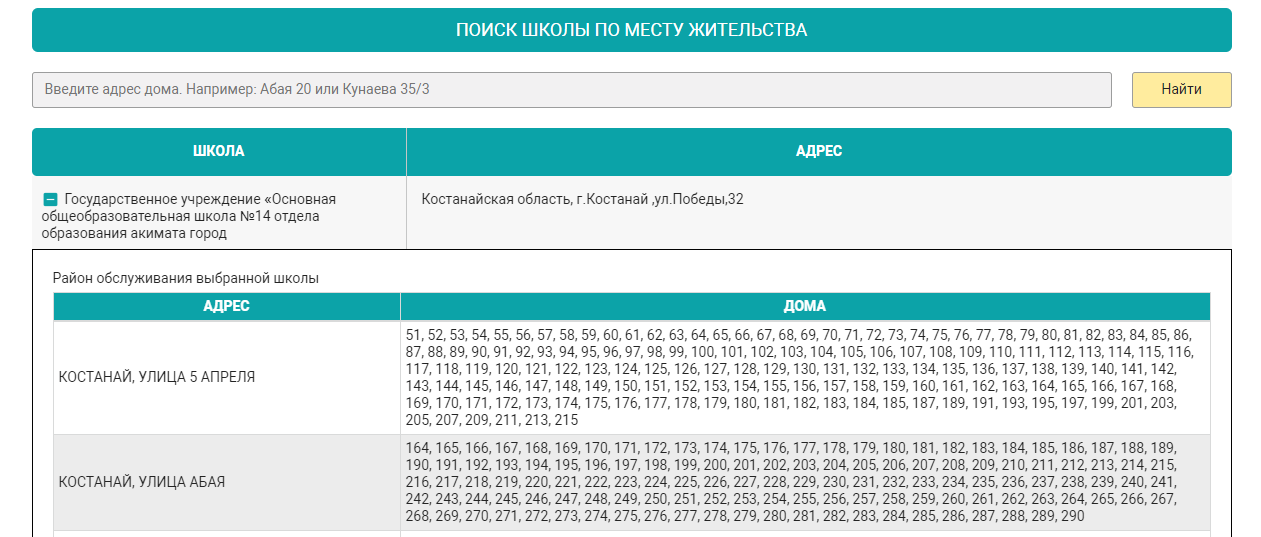 (Рис.4)Предоставляется информация о школе, информация о качестве обучения, рейтинг и педагогический состав. Есть возможность подать заявление на получение квоты для зачисления ребенка в 1-й класс без привязки к месту жительства. 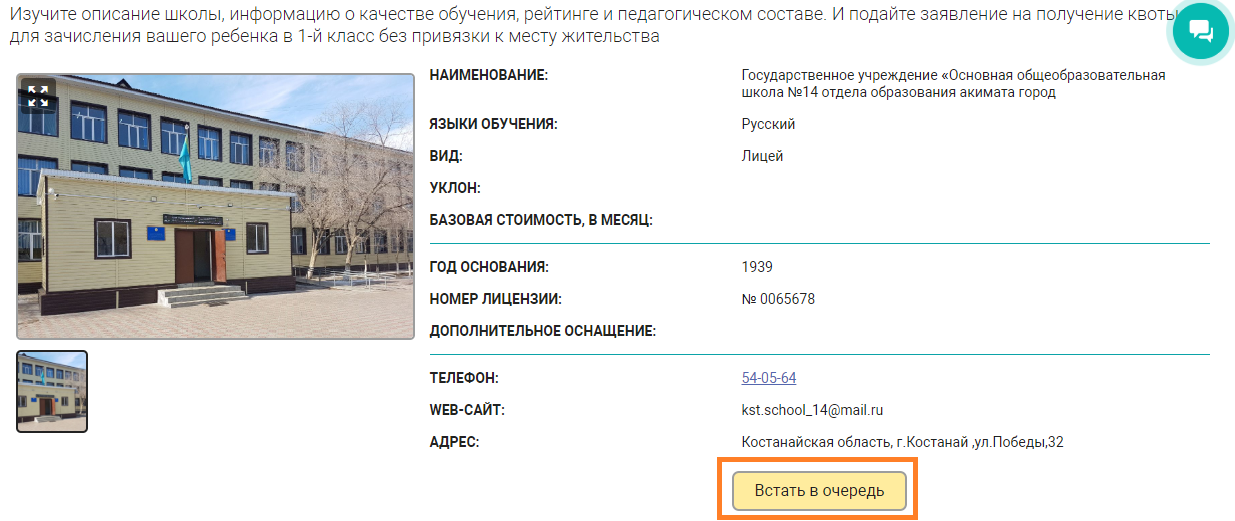 (Рис.5)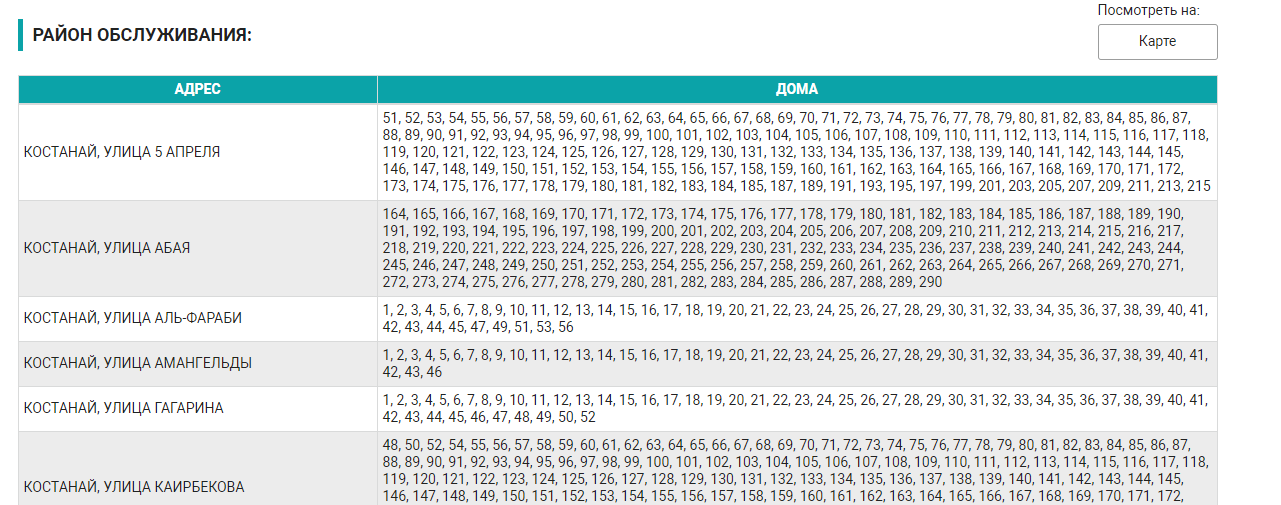 (Рис.6)При нажатии на кнопку посмотреть на: «Карте», информация о школах отображается в виде меток расположенных на карте. 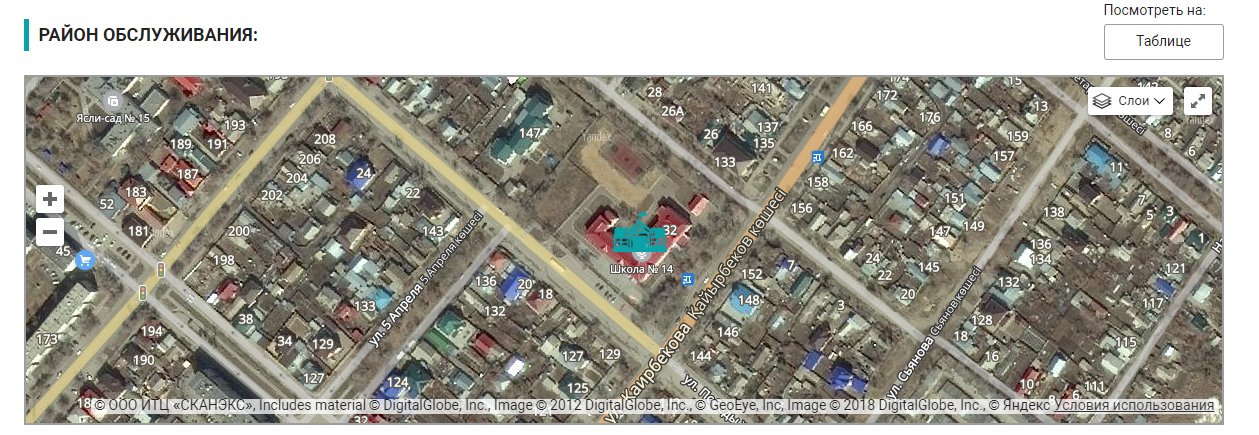 (Рис.7)Для того чтобы просмотреть паспорт школы нужно выбрать «Перейти к школе». «Паспорт школы» содержит информацию о руководстве, начальной школе, фото школы, рейтинге школы, дополнительных образовательных программах. 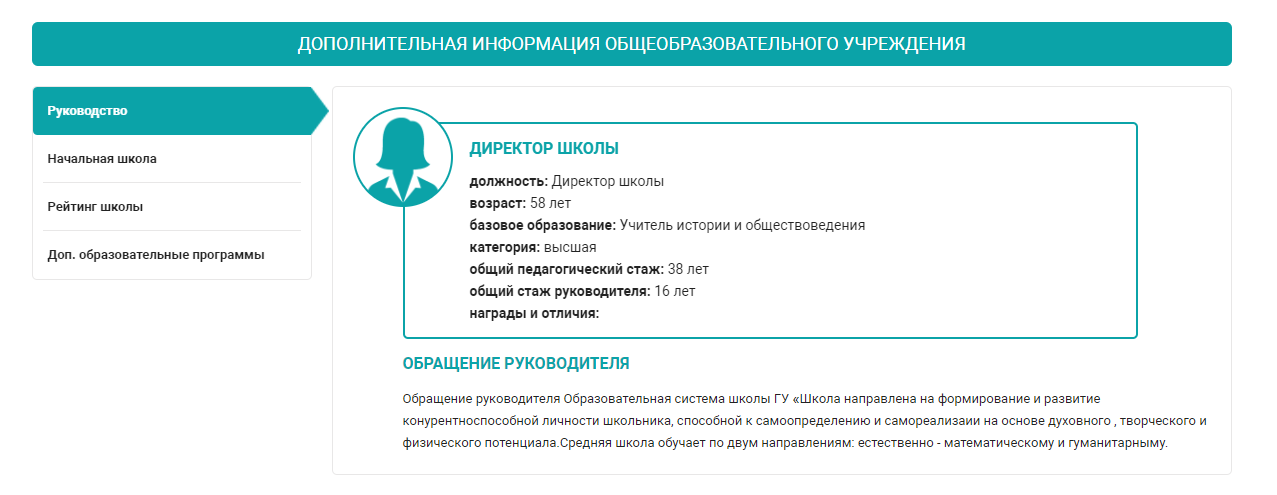 (Рис.8)РАЗДЕЛ «ЗАЧИСЛЕНИЕ В 1-Й КЛАСС»При переходе в раздел «Зачисление в 1-й класс» на главной странице Внешнего портала осуществляется переход на страницу подачи заявления на зачисление в 1-й класс.Заявление можно подать в школу по месту жительства, а так же по квоте.Период приема заявления осуществляется с 1 июня.Шаг 1. Для получения Услуги необходимо нажать на кнопку «Встать в очередь»(Рис.9)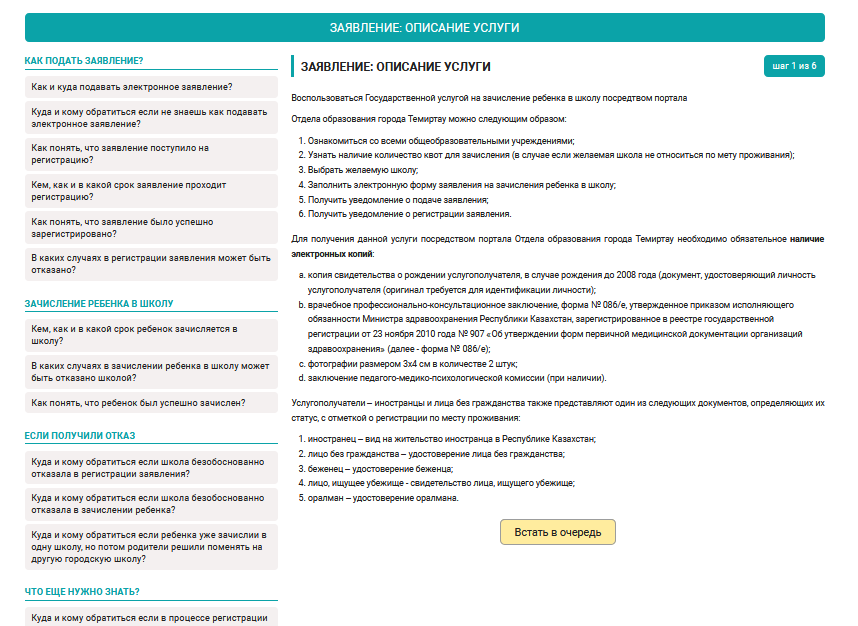 Шаг 2. Заполнение контактных данных родителя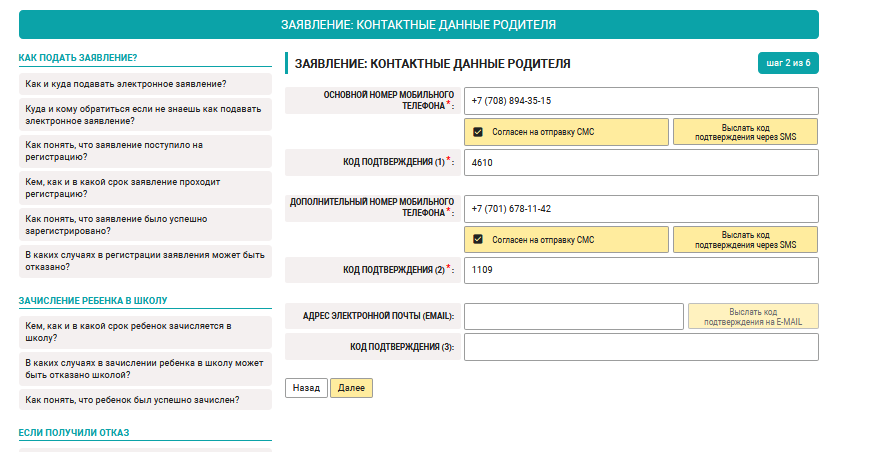 (Рис.10)! Обратите внимание - поля, отмеченные знаком «*» обязательные для заполнения.Шаг 3. Заполнение сведений о родителе и ребенке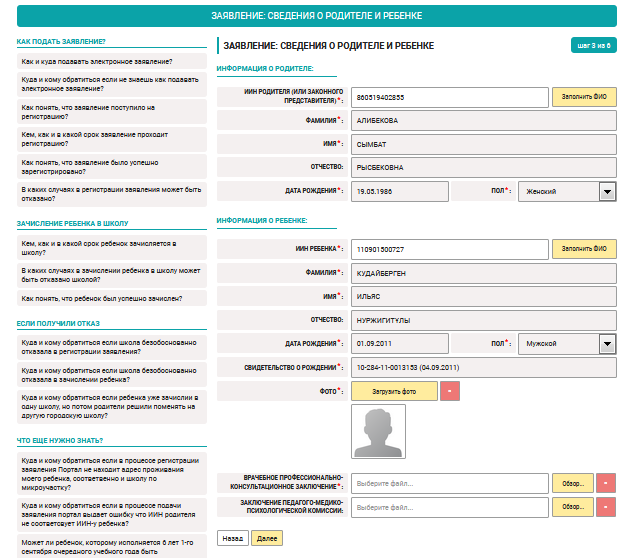 (Рис.11)В поле «ИИН родителя (или законного представителя)» необходимо ввести ИИН и нажать кнопку «Заполнить ФИО», поля: Фамилия, Имя, Отчество, Дата рождения, Пол заполнятся автоматически.В поле «ИИН ребенка» необходимо ввести ИИН и нажать кнопку «Заполнить ФИО», поля: Фамилия, Имя, Отчество, Дата рождения, Пол заполнятся автоматически.Если в государственных базах данных нет данных об актовой записи свидетельства о рождении ребенка, пользователю необходимо приложить его в электронном формате. Для этого в поле «Свидетельство о рождении» необходимо нажать кнопку «Обзор» и выбрать свидетельство о рождении в электронном формате jpeg.Шаг 4. Выбор школыВ поле «Адрес проживания» заполняется адрес фактического проживания ребенка. В выпадающем списке необходимо выбрать улицу и номер дома, номер квартиры заполнять не нужно.В поле «Подтверждающий документ» необходимо прикрепить подтверждающий документ о проживании по указанному адресу проживания.  (Рис.12)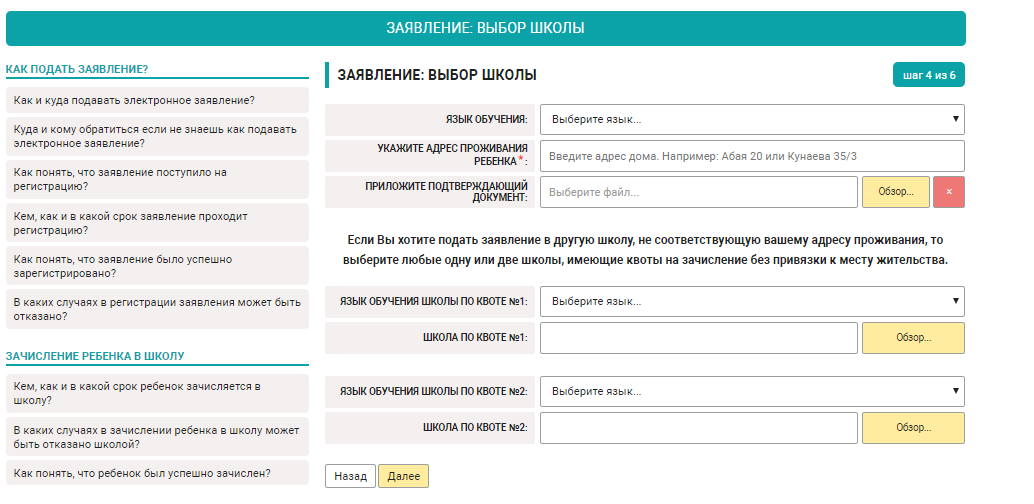 Для подачи заявления в другую школу, не соответствующую адресу проживания, имеющие квоты на зачисление без привязки к месту жительства, необходимо выбрать язык обучения и нажать кнопку «Обзор». Далее выбрать из предложенного списка школу.(Рис.13)(Рис.14)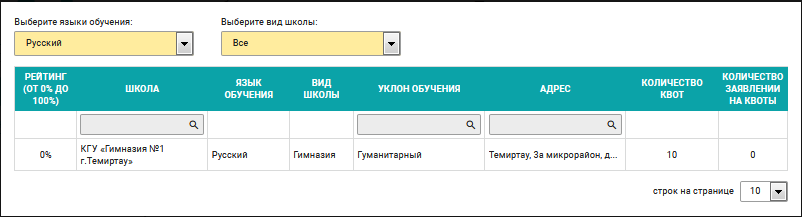 РАЗДЕЛ «ПРОВЕРКА СТАТУСА ЗАЯВЛЕНИЯ НА ЗАЧИСЛЕНИЕ»При переходе на главную страницу внешнего портала в раздел «Проверка статуса заявления на зачисление» необходимо ввести номер телефона, код подтверждения, ИИН ребенка и воспользоваться поиском для получения информации о очереди или наличии брони.(Рис.15)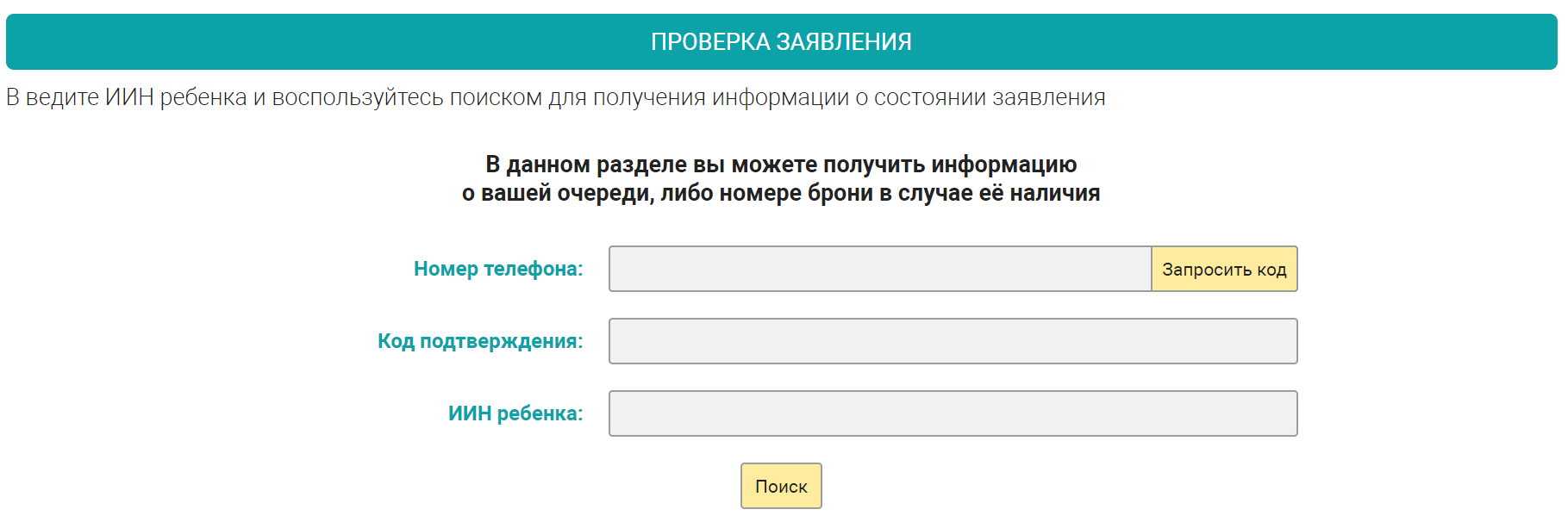 РАЗДЕЛ «ЧАСТО ЗАДАВАЕМЫЕ ВОПРОСЫ»Справочные сведения и ответы на большинство популярных вопросов.(Рис.16)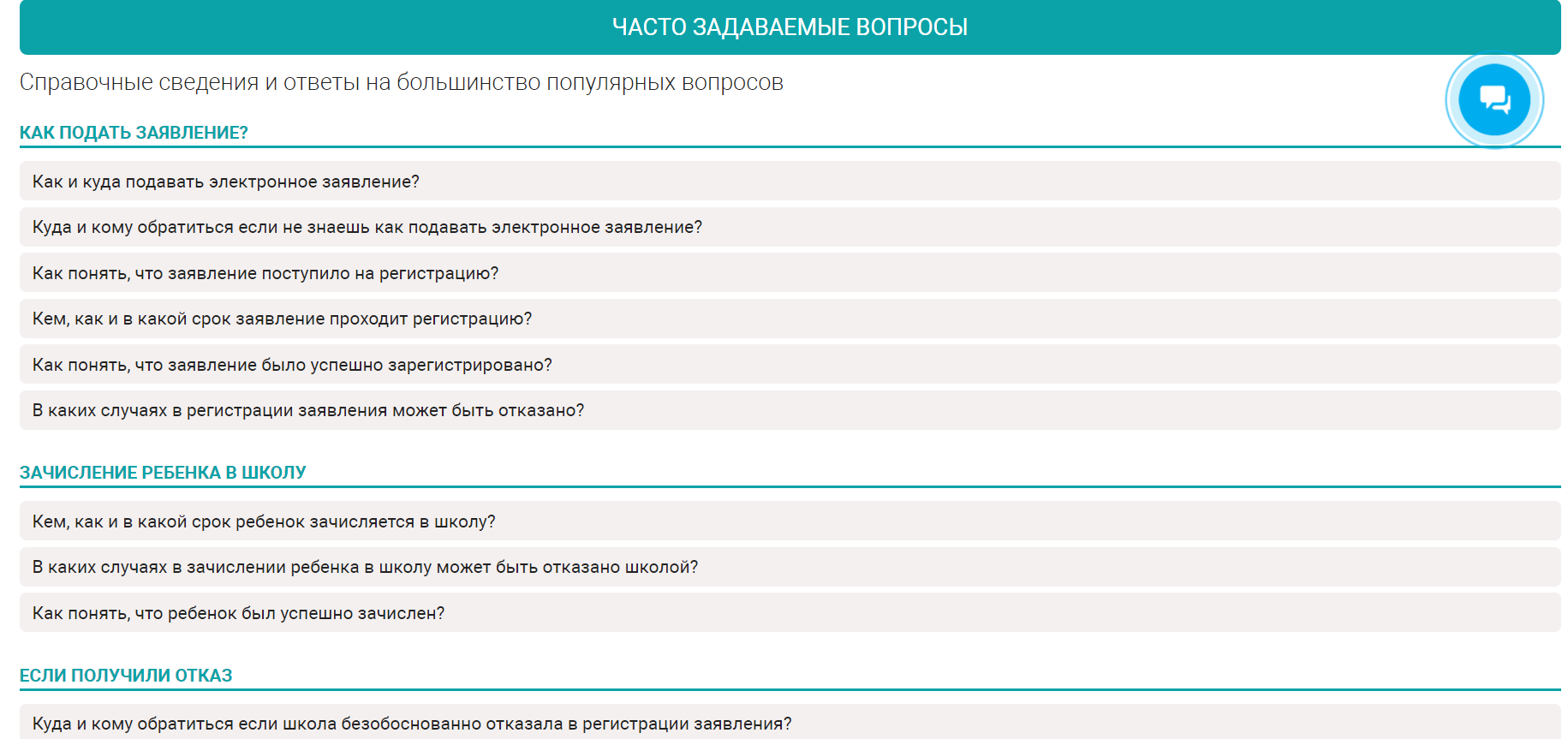 «Открытая линия» - возможность написать сообщение и получить ответы у наших специалистов.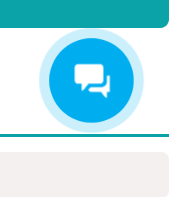 (Рис.17)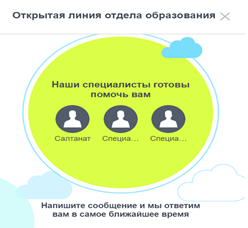 (Рис.18)РАЗДЕЛ «ПЕРЕВОД ИЗ ШКОЛЫ В ШКОЛУ»Электронная подача заявления на осуществление перевода в другую школу. В поле «ИИН родителя (или законного представителя)» необходимо ввести ИИН и нажать кнопку «Заполнить ФИО», поля: Фамилия, Имя, Отчество, Дата рождения, Пол заполнятся автоматически.В поле «ИИН ребенка» необходимо ввести ИИН и нажать кнопку «Заполнить ФИО», поля: Фамилия, Имя, Отчество, Дата рождения, Пол заполнятся автоматически.(Рис.19)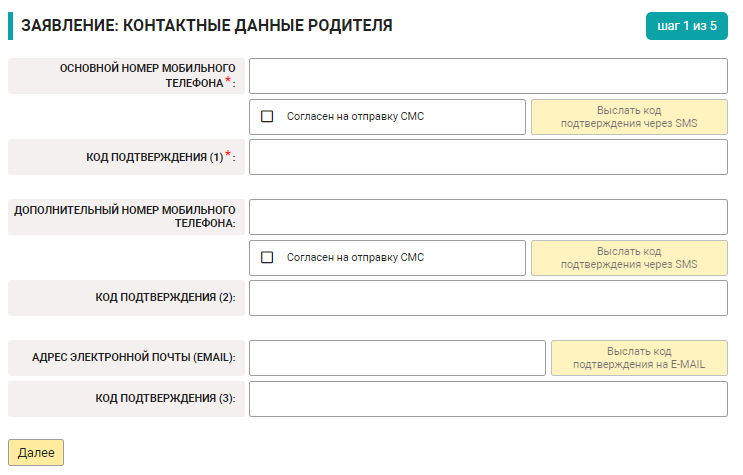 (Рис.20)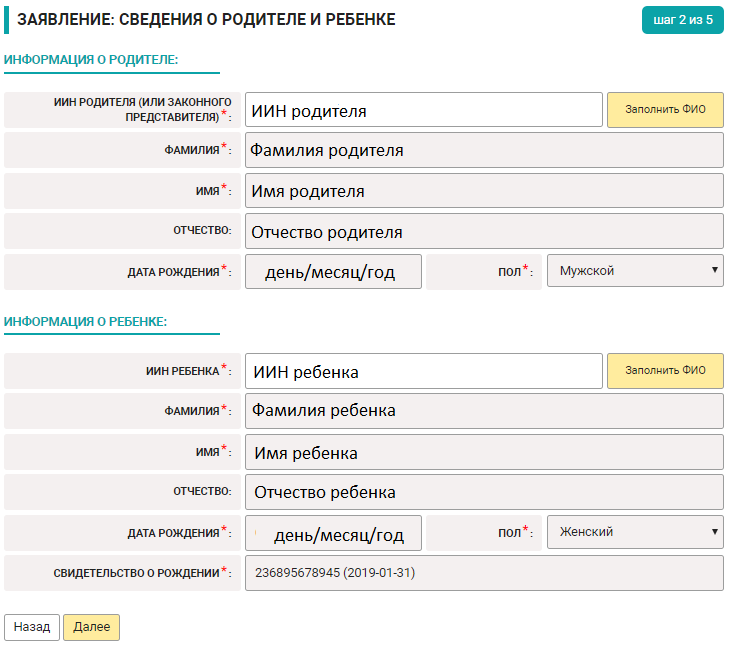 Данные по текущей школе вводятся вручную, в разделе школа для перевода, выбираете язык обучения, после чего выбираете Школу из списка по нажатию кнопки «Обзор…»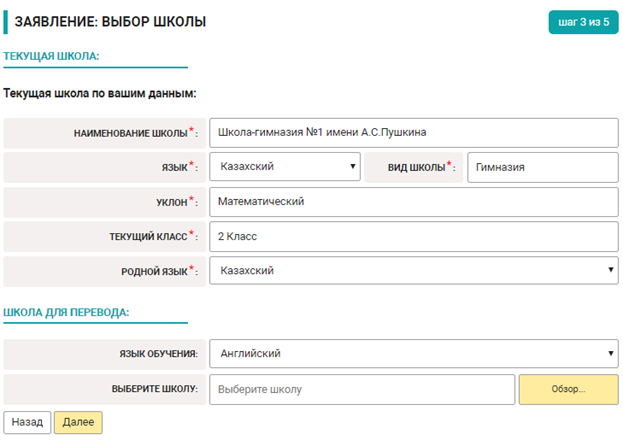 (Рис.21)Выходит список доступных Школ, с указанием в нём Рейтинга(от 0 до 100%), Название, Язык обучения, Вид Школы, Уклон обучения, Адрес, Количество мест с квотой, Количество Заявлений принятых на квоту. 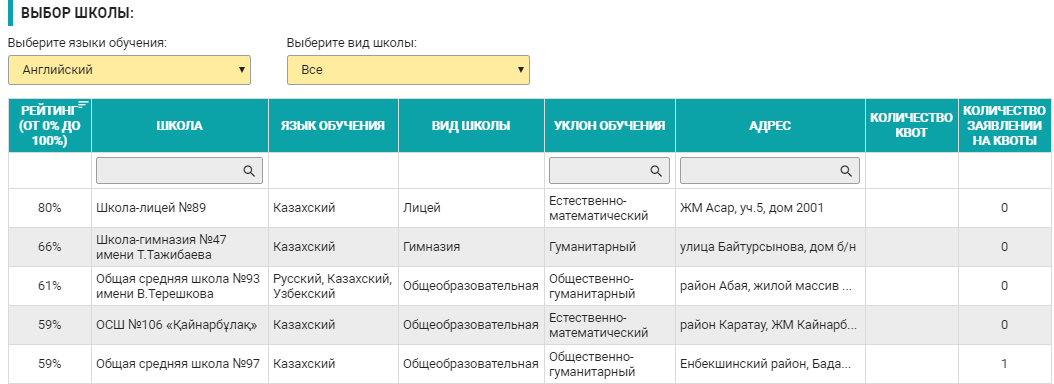 (Рис.22)Выбираем интересующую Вас школу и жмём «Далее». Откроется страница Заявление: «Подтверждение намерений», выбираем Способ отправки уведомлений (E-mail; SMS; E-mail + SMS) и Язык уведомлений (Казахский или Русский). Также необходимо прочитать и Согласиться на использование сведений нажав «Ок».(Рис.23)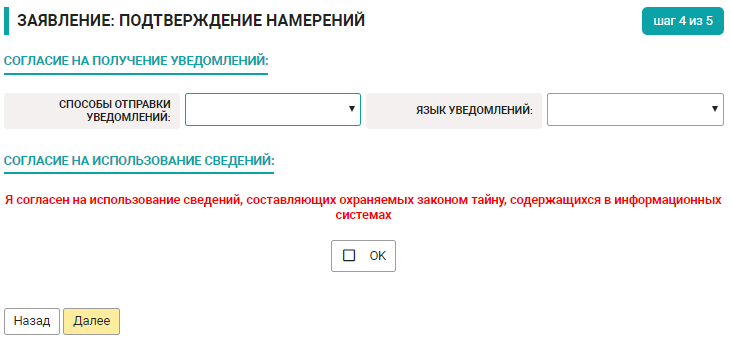 	Далее откроется Заявление, в котором указаны все пункты, заполненные ранее, проверяете всю информацию и нажимаете «Отправить заявление». Откроется страница с номером Вашего заявления.РазделОписаниеПоиск школы по месту жительстваПоиск школы, обслуживающей микро участок (район), по месту жительства ребенкаЗачисление в 1-й классЭлектронная подача заявления на зачисление в 1-й класс по месту жительства и по квотеПроверка статуса заявления на зачислениеПроверка текущего статуса заявления и просмотр истории движения заявленияЧасто задаваемые вопросыСправочные сведения и ответы на большинство популярных вопросовПеревод из школы в школуЭлектронная подача заявления на осуществление перевода в другую школу